PD  K A M E N J A K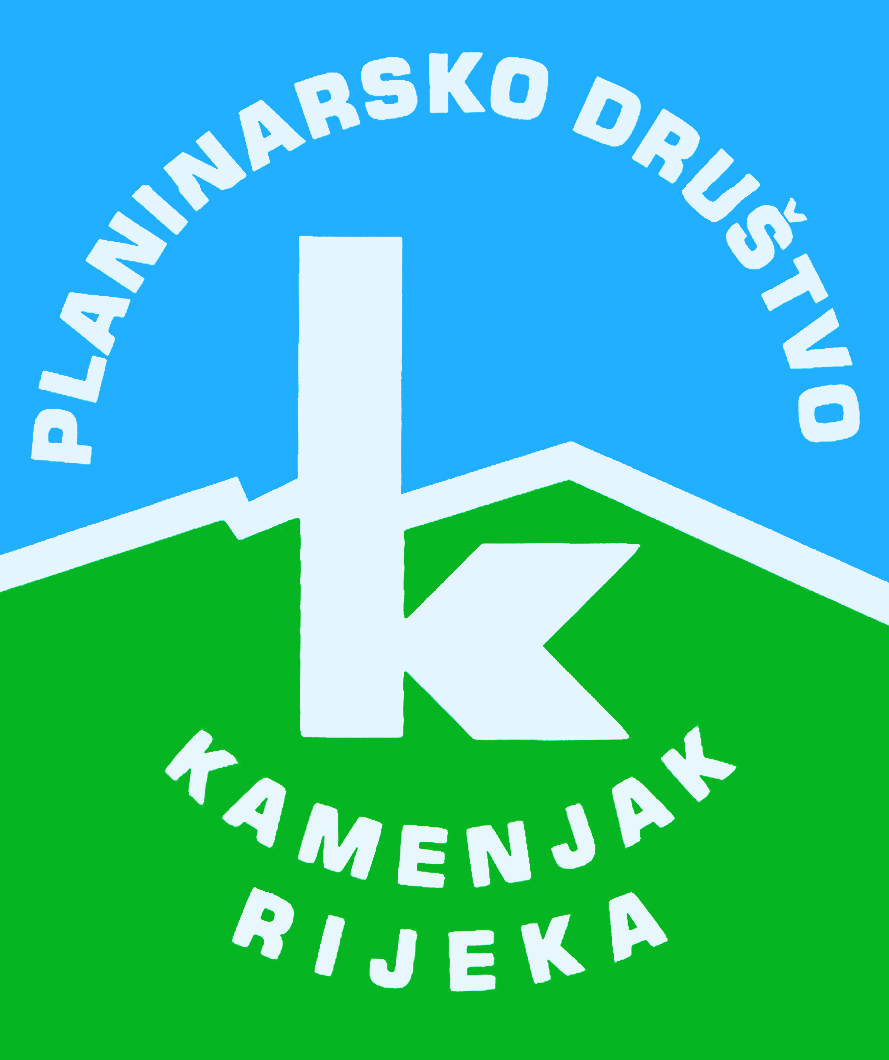 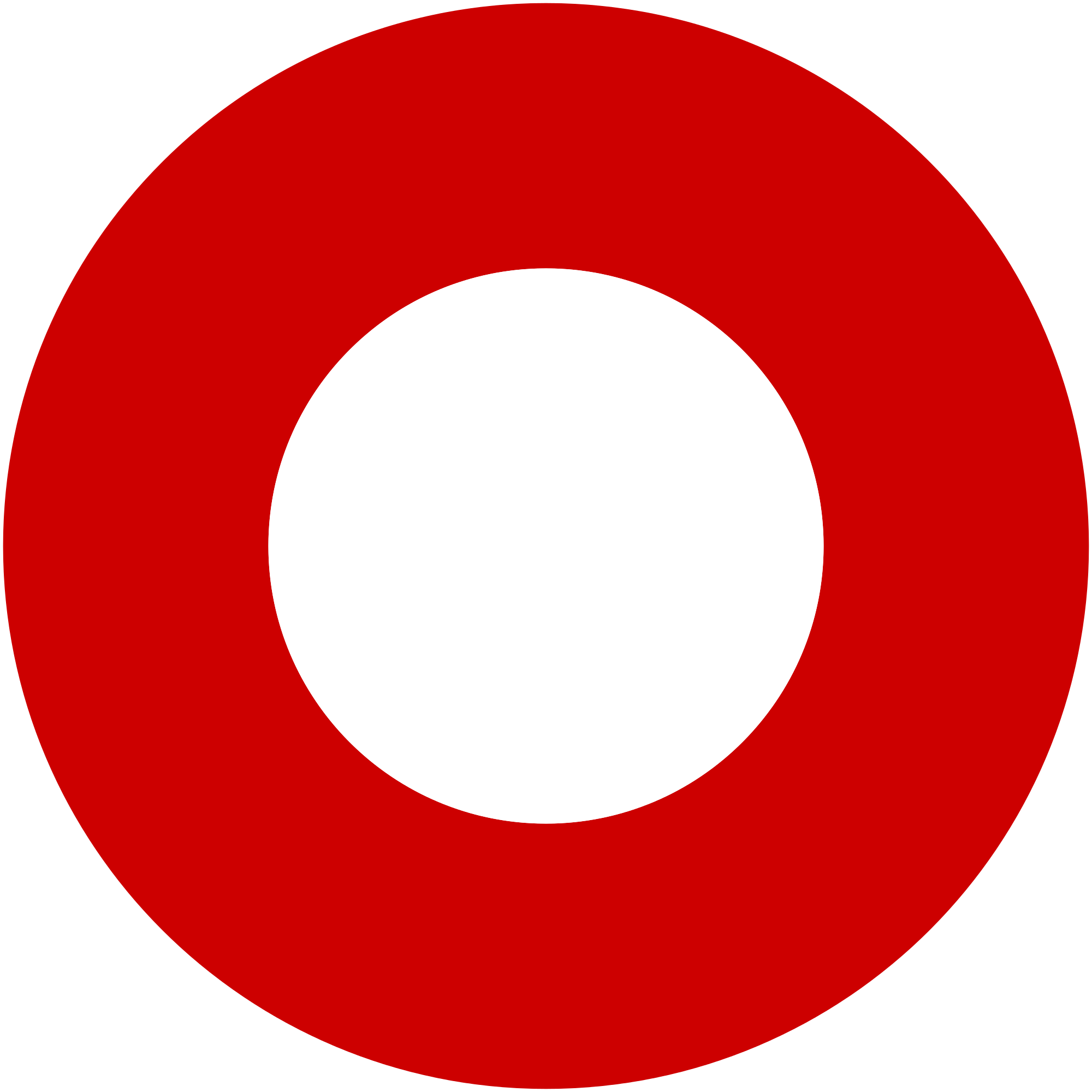 Korzo 40/I - RIJEKA tel: 051/331-212 Prijavom na izlet svaki član Društva potvrđuje da je upoznat sa zahtjevima izleta, da ispunjava zdravstvene, fizičke i tehničke uvjete za sigurno sudjelovanje na izletu, da ima uplaćenu članarinu HPS-a za tekuću godinu, te da pristupa izletu na vlastitu odgovornost. Sudionik je dužan tijekom izleta slušati upute vodiča. U slučaju loših vremenskih prilika ili drugih nepredviđenih okolnosti, vodič ima pravo promijeniti rutu ili otkazati izlet. 16. tradicionalni pohod na Bjelolasicu16. tradicionalni pohod na Bjelolasicusubota, 21.02.2015.subota, 21.02.2015.Polazak: Jelačićev trg u 7,3 satiPovratak: oko 19 satiPrijevoz: autobusCijena: 70 knOpis: 
Nakon dolaska u Begovo Razdolje polazak prema Vrbovskoj poljani gdje nas očekuje okrijepa (čaj, keksi, rakija). Zatim nastavak prema vrhu Bjelolasice. Bjelolasica je najviša planina u gorju Velike Kapele, a ujedno je i najviša točka u cijelom Gorskom kotaru.Put nas vodi šumskom cestom do pod vrh, kraći odmor te uspon na najviši vrh Kulu (1534 m). Nakon uspona na vrh, grebenom produžujemo do skloništa "Jakob Mihelčić" (oko 20' od vrha) te se spuštamo natrag na istu šumsku cestu koja vodi do Begovog Razdolja. Ovisno o vremenskim prilikama moguć je povratak preko Matić poljane u Tuk.

Napomena:
Prehrana iz ruksaka. Tripice ili grah s kobasicom možete pojesti u krčmi "Gorje" kupnjom bona od 25 kn prije polaska.



Zbog prijevoza autobusom obavezno ponijeti planinarsku iskaznicu.Opis: 
Nakon dolaska u Begovo Razdolje polazak prema Vrbovskoj poljani gdje nas očekuje okrijepa (čaj, keksi, rakija). Zatim nastavak prema vrhu Bjelolasice. Bjelolasica je najviša planina u gorju Velike Kapele, a ujedno je i najviša točka u cijelom Gorskom kotaru.Put nas vodi šumskom cestom do pod vrh, kraći odmor te uspon na najviši vrh Kulu (1534 m). Nakon uspona na vrh, grebenom produžujemo do skloništa "Jakob Mihelčić" (oko 20' od vrha) te se spuštamo natrag na istu šumsku cestu koja vodi do Begovog Razdolja. Ovisno o vremenskim prilikama moguć je povratak preko Matić poljane u Tuk.

Napomena:
Prehrana iz ruksaka. Tripice ili grah s kobasicom možete pojesti u krčmi "Gorje" kupnjom bona od 25 kn prije polaska.



Zbog prijevoza autobusom obavezno ponijeti planinarsku iskaznicu.Težina staze: srednje teška staza (oko 5-7 sati hoda)Težina staze: srednje teška staza (oko 5-7 sati hoda)Oprema: Osnovna planinarska oprema za zimske uvjete, štapovi, gamaše, po mogućnosti krplje i tko želi neka uzme dereze (za svaki slučaj).Oprema: Osnovna planinarska oprema za zimske uvjete, štapovi, gamaše, po mogućnosti krplje i tko želi neka uzme dereze (za svaki slučaj).Vodič(i): Damir Jelić + SPV RijekaVodič(i): Damir Jelić + SPV RijekaPrijave i informacije: u tajništvu Društva do 17.02.2015.Prijave i informacije: u tajništvu Društva do 17.02.2015.